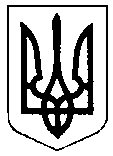 УКРАЇНАВІДДІЛ ОСВІТИ КРИЖОПІЛЬСЬКОЇ РАЙОННОЇ ДЕРЖАВНОЇ АДМІНІСТРАЦІЇСЕРЕДНЯ ЗАГАЛЬНООСВІТНЯ ШКОЛА І-ІІІ СТУПЕНІВ №1                      С. ГОРОДКІВКАКРИЖОПІЛЬСЬКИЙ РАЙОН ВІННИЦЬКА ОБЛАСТЬвул. 60 РОКІВ СРСР 3, с. Городківка Крижопільський район Вінницька область, 24615,   тел./факс (04340) 2-45-04, e-mаіl: gor_sc1@rambler.ru Код ЄДРПОУ 26223313_______________________________________________________________________________________________________.МАТЕРІАЛИ ДЛЯ УЧАСТІ В РОЗГЛЯДІ  МОДЕЛЕЙ ПРЕВЕНТИВНОЇ ОСВІТИ У навчальному закладіДодаток 2 Перелік матеріалівДодаток 3Паспорт загальноосвітнього навчального закладуПовна назва:  СЕРЕДНЯ ЗАГАЛЬНООСВІТНЯ ШКОЛА І-ІІІ СТУПЕНІВ №1                      С. ГОРОДКІВКА  КРИЖОПІЛЬСЬКИЙ РАЙОН ВІННИЦЬКА ОБЛАСТЬ Тип навчального закладу:  СЕРЕДНЯ ЗАГАЛЬНООСВІТНЯ  ШКОЛА І-ІІІ СТУПЕНІВ №1                      Форма власності: _комунальнаДиректор (ПІБ): _Мельник  Тетяна  ВасилівнаПоштова адреса (вкажіть індекс):  вул. 60 РОКІВ СРСР 3, с. Городківка Крижопільський район Вінницька область, 24615Телефон (із кодом МТЗ):  тел./факс (04340) 2-45-04E-mail адреса: _ e-mаіl: gor_sc1@rambler.ru Веб-сторінка школи: _______________________________________Кількість учнів:  320Кількість класів:  16Кількість учителів:  34Кількість педагогів, які мають сертифікат про проходження навчання за методикою розвитку життєвих навичок і викладають:предмет «Основи здоров’я»  у початковій школі -6предмет «Основи здоров’я»  в основній школі    -1курс «Захисти себе від ВІЛ» у 9–11 класах     -1Кількість учнів, які навчаються за тренінговою формою:предмет «Основи здоров’я»  у початковій школі _126_предмет «Основи здоров’я»  в основній школі    156курс «Захисти себе від ВІЛ» у 9–11 класах          23 Наявність тренінгового кабінету:  наявнийТаблиця 1Середня кількість балів учасників опитування для кожного з дев’яти блоків та їхня загальна сумаАналіз результатів опитування оцінки діяльності навчального закладу як школи, дружньої до дитини.В опитуванні взяли участь 2 представники від адміністрації, 5 вчителів, 20 учнів старших класів (9-10 класи) та 8 батьків учнів.Результати дослідження показують, що у школі створена дружня,  заохочувальна, сприятлива атмосфера. Таку думку розділяють адміністрація- середня кількість балів 3,7; вчителі-3,7; учні-3,8; батьки-3,6. У школі гостинно ставляться до відвідувачів, сприяють адаптації нових учнів до шкільного життя ; педагогічний колектив згуртований та організований; вчителі та учні беруть активну участь у житті школи.Забезпечення та дотримання належних санітарно-гігієнічних умов адміністрація, вчителі та батьки оцінили у 3,5 бала, учні-3,6.  У школі налагоджено централізоване постачання якісної питної води; є окремі туалетні кімнати для хлопців та дівчат; організовано гаряче харчування для всіх бажаючих.Сприяння співпраці та активному навчанню вчителі оцінили у 3,7 бала; адміністрація-3,8 бала; батьки-3,4 бала.Вчителі застосовують у роботі групові форми роботи; заохочують учнів  ставити запитання під час уроків; учні вчаться спільно розв’язувати проблеми, що виникають ; у школі  регулярно відбуваються виставки робіт учнів ( малюнки, вишивки, роботи із паперу, бісеру, дерева тощо).Політика школи забороняє та засуджує використання фізичних покарань чи будь-яких інших форм насильства. Статутом школи встановлено зрозумілі для всіх правила поведінки у школі, підтримується високий рівень дисципліни,вчителі та учні почуваються у безпеці. Тому блок « Відсутність фізичного покарання та насильства» вчителі, учні та їх батьки оцінили у 3,7 бала, адміністрація-3,8 бала.Педпрацівники школи та учні працюють над недопущенням проявів знущання, домагання та дискримінації  в учнівському  середовищі,у взаємостосунках учитель-учень. У школі створено шкільне товариство розв’язання конфліктів »Дипломат» , учні знають , до кого із працівників  звернутися у випадку знущання над ними. Тому блок « Недопущення знущання та дискримінації « адміністрація та вчителі оцінили у 3,9 бала, учні-3,8 бала, батьки- 3,7 бала.Розвиток творчих видів діяльності у школі адміністрація та вчителі оцінили у 3,7 бала, учні-3,8 бала, батьки- 3,6.Учні школи мають змогу відвідувати гуртки та спортивні секції; бажаючі можуть спробувати себе у музичних, мистецьких або сценічних видах діяльності, творчих конкурсах. За докладені зусилля та досягнення у творчих видах діяльності учні відзначаються та отримують винагороди.Педагогічний колектив школи тісно співпрацює із батьківським колективом. Батьків ознайомлюють із статутом та правилами поведінки у школі, надають рекомендації щодо навчання та виховання дітей ;залучають до різних видів діяльності, пов’язаних із життям школи. Тому блок « Узгодження виховних впливів школи і сім’ї шляхом залучення батьків» учителі та адміністрація оцінили у 3,9 бала, учні та їх батьки-3.8 бала.У школі діє орган учнівського самоврядування - учнівська рада. Діти мають право та можливість висловлювати свої думки та бути почутими. Кожен учень, незалежно від статі, національності та віросповідання, мають змогу досягти  успіху у школі. Саме тому блок « Сприяння рівним можливостям учнів щодо участі у прийнятті рішень» адміністрація оцінила у 3,9 бала; вчителі та учні - 3,8 бала; батьки-3,6 бала.Якість превентивної освіти у школі всі респонденти оцінили у 3,7 бала. Вчителі та психологічна служба школи систематично проводять години спілкування , тренінгові заняття, факультативні заняття, позакласні заходи, спрямовані на популяризацію здорового способу життя, профілактику ВІЛ/СНІДу, збереження емоційного та репродуктивного здоров’я молоді. До робочого навчального плану школи включено факультативний курс «Захисти себе від ВІЛ», у школі є вчитель, підготовлений за методикою розвитку життєвих навичок, шкільна бібліотека у достатній кількості забезпечена навчально-методичною літературою. На засіданнях методичної ради і методичних об’єднань учителів - предметників та класних керівників регулярно обговорюються питання організації та якості превентивної освіти у школі, проводяться моніторингові дослідження з даного питання.Таким чином, підсумовуючи результати опитування , можна зробити висновок, що діяльність СЗШ І-ІІІ№1 с. Городківка як школи , дружньої до дитини, здійснюється на достатньому рівні.Навчальний заклад планує  і надалі працювати в напрямку формування в учнів навичок здорового способу життя та безпечної поведінки, розвитку духовно, психічно, фізично і соціально здорової особистості.Проблема здоров’я молодого покоління належить до глобальних проблем. Тому питання розробки і запровадження конкретних дій економічного, правового, просвітницького та виховного характеру, спрямованих на поліпшення стану здоров’я підлітків та молоді, сьогодні постає дуже гостро.Одним із ефективних шляхів вирішення цього завдання є створення умов для формування здорового способу життя учнівської молоді через сприйняття ним ідеалу і норм здорового життя, усвідомлення цінностей здоров’я, розуміння визначальної ролі здорового способу життя та формування індивідуальної поведінки кожного на цих засадах.Превентивне виховання повинно спиратися на найновіші досягнення психологів, педагогів, медиків, на використання сучасних методів і підходів у процесі формування навиків здорового способу життя та безпечної поведінки. Ефективно зарекомендували себе активні форми навчання.Формування навичок здорового способу життя та безпечної поведінки – процес багатогранний, такий, що потребує спільних зусиль якомога більшої кількості людей, різних спеціалістів, організацій і , звичайно,– самої молоді.Опис моделі превентивної освітиу СЗШ І-ІІІ ст. №1 с. Городківка         Профілактика ризикованої поведінки та формування навичок здорового способу життя – одне з основних завдань, що стоять перед школою. Превентивне виховання є одним із головних напрямків всієї виховної роботи, в центрі якого стоять дитина з її проблемами, радощами і невдачами. Однак самої лише індивідуальної роботи замало, бо на дитину має вплив класний колектив, сімейне коло, колектив учителів, врешті взаємодія учнів і учителів, учнів-учителів-батьків. Вся профілактична робота складається з трьох взаємопов’язаних блоків: виховання в рамках школи – в процесі викладання основ наук та в позакласній роботі; виховання у процесі позашкільної діяльності та виховання в сім’ї.Головним осередком, де учень перебуває більшість свого часу, є колектив класу. Він і є однією з ланок системи профілактики відхилень у поведінці школярів, тому в класному колективі повинен бути здоровий морально-психологічний клімат, який характеризується впевненістю, згуртованістю, дружніми стосунками, взаємною вимогливістю колективу в цілому і кожного учня зокрема.Взаємовідносини між членами колективу хоч і залежать від індивідуальних особливостей кожного, перш за все визначаються кінцевою метою діяльності, яку організовує класний керівник. Від цих взаємин залежить характер і сила впливу на «важких» учнів.Отже, на класного керівника покладається висока місія: створення здорового психологічного клімату в учнівському колективі. Тому ще з початкових класів впроваджуємо превентивне виховання. Кожен класний керівник, класовод до своїх планів вносить позакласні заходи, заняття з правової освіти відповідно до вікових особливостей дітей. Дидактичні ігри, бесіди, виставки малюнків з правової тематики – саме такі норми роботи, які сприяють формуванню навичок правомірної поведінки, виховання почуття відповідальності за свої вчинки та усвідомлення необхідності дотримання правил. Форми роботи з дітьми, розширюються передбачають не тільки проведення бесід, виставок малюнків, а й проведення класних годин з обговорення конкретних випадків із життя, які вимагають прийняття рішень дітьми, з використанням рольових ігор. Правовиховна робота з учнями середньої, старшої ланки спрямована вже не тільки на поширення правових знань, а й на їх систематизацію. Форм превентивного виховання чимало: вечори запитань і відповідей, де беруть участь працівники правоохоронних органів, диспути, дискусії, вікторини, рольові ігри, тижні права тощо.Діяльність педагогів не може бути високоефективною, якщо немає тісного контакту з батьками. Тому ми використовуємо різні форми і методи співробітництва школи і сім’ї. Зокрема, масові: батьківський педагогічний всеобуч; батьківські збори; лекторії педагогічних, медичних, правових знань; зустрічі з лікарями-наркологами, юристами, психологом школи; конференції; тематичні вечори.Групові: дискусії, диспути з проблем правового, морального виховання, здорового способу життя; тематичні лекції, обмін досвідом з питань виховання дітей з використанням активних форм роботи; рольові і ділові ігри; зустрічі із спеціалістами різних напрямів; колективна підготовка класних годин.Індивідуальні: бесіди, консультації, діалоги; відвідування сім’ї, діяльність у складі громадських комісій, рад профілактики правопорушень.Акордом організаційних заходів зі створення позитивного мікроклімату в класному колективі стали спільні збори вчителів, учнів і батьків з художніми виступами, добрим гумором і доброзичливими побажаннями.Таким чином, з метою повноцінного правового виховання учнівської молоді залучаємо до виховного процесу батьків.Під час роботи батьківського всеобучу обов’язково розглядаємо проблеми формування здорового способу життя. Організовано роботу психологічної консультаційної служби для батьків. Батьки є активними учасниками засідань центру «Правознавець», конкурсів, акцій. Основною частиною системи профілактичної роботи, пропаганди здорового способу життя є робота органів учнівського самоврядування. У школі діє центр «Правознавець», що є організатором позакласних заходів, обов’язковою складовою яких є профілактичні бесіди, сюжетно-рольові ігри, виступи агітбригади «Нова сила», яка зайняла І місце у районному конкурсі агітбригад «За здоровий спосіб життя». Учнівська рада є ініціатором проведення різноманітних диспутів з обговорення окремих телепередач і журнальних статей, учасники яких мають можливість продемонструвати свою активну громадську позицію, познайомити учнів зі світом своїх захоплень, особливо спонукали до роздумів диспути: «В чому сенс і щастя життя?», «У чому краса людини?», мозковий штурм «Ситуації, які потребують відповідальних рішень»,  дискусія «Що робити, якщо друг почав вживати наркотики?», учасником якої був колишній наркоман, який із власного досвіду розповів про згубність вживання психотропних речовин.Учні школи беруть активну участь у акціях, що проводять відділ освіти, районний Будинок школяра: «Наркотикам – ні!», «СНІДу – ні!», «Скажемо палінню – ні!»За ініціативою учнівської ради у школі створено клуб національно-громадянського виховання «Світоч», який організовує  свою роботу у формі засідань, конференцій, конкурсів, інтелектуально-пізнавальних, правових ігор, роботи правового лекторію. Члени учнівської ради, разом з клубівцями, підбирають матеріал до стендів «Азбука права», «Для чого потрібні правила поведінки для учнів?», «Можна і не можна», допомагають в оформленні класних куточків. Кожну четверту робочу лінійку закінчують рубрикою «Не проходьте мимо», де наводять приклади із життя класу, школи, села.За дітьми, які віднесені до груп соціального ризику встановлено особливий контроль. Для цього в школі працює рада профілактики правопорушень , яка вдало застосовує систему ранньої профілактики девіантної поведінки школярів, психолого-педагогічне діагностування особистості школяра, ефективну індивідуальну роботу з неповнолітніми, схильними до правопорушень. Психолог школи популяризує в учнівському середовищі знання про негативний вплив на здоров’я дитини шкідливих звичок. З метою виявлення схильності учнів до тютюнопаління, вживання алкоголю та наркотиків у 8-11класах  проведено анкетування «Підлітки та шкідливі звички». Результати проведених соціальних досліджень свідчать про тенденцію до збільшення проявів негативної поведінки серед учнівської молоді. Тому із результатами анкетування знайомимо класних керівників. Їм запропоновано рекомендації щодо організації педагогічно доцільного спілкування із учнями стосовно профілактики шкідливих звичок. Питання формування навичок здорового способу життя серед учнівської молоді обговорюються на засіданні педради, на загальношкільній батьківській конференції. Для учнів середньої та старшої ланки школи психологом розроблено і проведено цикл бесід: «Шкідливі звички та їх вплив на організм людини», «Чи все ви знаєте про паління?», «Хто наші вороги?», «Підліткова наркоманія», «СНІД: міф чи реальність?», «Кримінальна відповідальність неповнолітніх». Готуючись до таких зустрічей психолог використовує інформацію, яка була б дійсно цікавою і цінною для учнів, змушувала їх міркувати і робити висновки. В школі практикується проведення групових активних форм роботи. Групова форма роботи відповідає природному прагненню підлітків до спілкування з однолітками, створює найкращі умови для навчання методів комунікації. Жива, доброзичлива атмосфера полегшує проходження процесу індивідуалізації, що є основою для подальшого дорослішання й сприяє усвідомленому вибору свого майбутнього.Часто у нашій школі відбуваються зустрічі із представниками правоохоронних органів, центру соціальних служб для молоді, медичними працівниками – наркологом, венерологом, гінекологом.       Потужним кроком у проблемі профілактики конфліктності у навчальному закладі стало створення шкільного товариства розв’язання конфліктів «Дипломат». Метою діяльності  ШТРК «Дипломат» є допомога учням  у вирішенні міжособистісних конфліктних ситуацій, розвиток вміння вирішувати суперечки конструктивним шляхом, встановлення позитивної атмосфери у школі.Превентивне виховання в нашій школі тісно пов’язане з іншими видами виховання: моральним, трудовим, естетичним. Тому ми залучаємо дітей, особливо схильних до правопорушень, до різноманітної роботи за інтересами. Для цього в школі створені всі умови: спортивні секції, гуртки тонального та зображувального мистецтва, хоровий, клуби «Намисто» та «Світоч», дитячо – юнацьке об’єднання «Юний еколог», духовий оркестр, зразковий танцювальний колектив «Дивосвіт» - ось далеко не повний перелік тих позакласних колективів, де наші діти займаються цікавими захоплюючими справами.Учителі школи підвищують свій правовий рівень на педрадах, де розглядаються питання правового виховання , семінарах класних керівників, при отриманні правових консультацій, на зустрічах з лікарями, юристами, правоохоронцями.Внаслідок проведеної роботи, наші вихованці не перебувають на обліку в міліції, більшість учнів – призери районних, обласних олімпіад та спортивних змагань. Однак заспокоюватись на досягнутому педколектив не бажає. Попереду нас чекає багато невирішених питань: потребує удосконалення робота серед учнів, які складають «групу ризику», необхідно тісніше співпрацювати з батьківською громадськістю, постійно надавати допомогу батькам у вихованні власних дітей, ширше й ефективніше використовувати можливості учнівського самоврядування.1.Лист-заявка …………………………………………………………32.Паспорт загальноосвітнього навчального закладу………………43.Зведені результати анкетування адміністрації, вчителів, учнів та їхніх батьків у вигляді таблиці з коротким описом отриманих результатів ………………………………………………………….54.Опис моделі превентивної освіти у загальноосвітньому навчальному закладі ……………………………………………..… 95.Презентація впровадження моделі превентивної освіти у загальноосвітньому навчальному закладі…………………………136.СD-диск (конверт із диском, вкладений у файл: на диску – презентація впровадження моделі превентивної освіти у ЗНЗ та усі матеріали, які подаються на огляд)……………………………25Блоки контролю якостіАдміністрація1Адміністрація1Адміністрація1Вчителі2Вчителі2Вчителі2Учні3Учні3Учні3Їхні батьки4Їхні батьки4Їхні батьки4Блоки контролю якостіСума балів опитаних чл.адмініс-тра-ції (А)К-ть опитаних чл.адміністрації (Б)Середня к-ть балів 1 (А/Б)Сума балів опитаних вчителів (А)К-ть опитаних вчителів (Б)Середня к-ть балів 2 (А/Б)Сума балів опитаних учнів (А)К-ть опитаних учнів (Б)Середня к-ть балів 3 (А/Б)Сума балів опитаних батьків (А)К-ть опитаних батьків (Б)Середня к-ть балів 4 (А/Б)1. Забезпечення дружньої, заохочувальної, сприятливої атмосфери 7,42 3,7    18,553,776203,82983,62. Забезпечення та дотримання належних санітарно-гігієнічних умов723.517,553,572203,628,183,53. Сприяння співпраці та активному навчанню7,723,818,553,774203,72883.44. Відсутність фізичного покарання та насильства7,523,818.553,774203,729,783,75. Недопущення знущання, домагання та дискримінації7,823,919,553,976203.829,683.76. Оцінка розвитку творчих видів діяльності7,423,918,553,776203,82983,67. Узгодження виховних впливів школи і сім’ї шляхом залучення батьків7,823,919,553,976203,83083,88. Сприяння рівним можливостям учнів щодо участі у прийнятті рішень7,923,91953,876203,82983,69. Якісна превентивна освіта7,423,718,553,774203,729,883,7Загальна сума балів графи «середня кількість балів (А/Б)» за дев’ять блоків:3,83,83,83,73,73,73,73,73,73,63,63,6